Уважаемые подписчики!!! Территориальная комиссия по делам несовершеннолетних и защите их прав городского округа г. Переславля-Залесского объявляет онлайн - неделю БЕЗОПАСНОСТИ ДЕТЕЙ. В течение недели ежедневно мы будем размещать полезную информацию о том, как уберечь Ваших детей в летний период.           Сегодня мы рассмотрим актуальный вопрос о правилах безопасного поведения на воде!         Лето для многих самое любимое время года.
В жаркие летние дни большинство мальчишек и девчонок с утра до вечера находятся на берегах рек, озер, прудов и карьеров, а некоторые дети совместно с родителями отправляются на отдых к морю. По статистике основными причинами гибели детей на воде являются:
- неумение плавать;
- оставление детей без присмотра;
- купание в необорудованных и запрещённых местах;
- несоблюдение температурного режима;
- незнание, а порой игнорирование правил поведения у воды, на воде; - способов спасения и оказания первой доврачебной помощи.
Для того чтобы игры и купание в воде не стали причиной несчастного случая, детям и взрослым необходимо соблюдать следующие правила безопасного поведения на воде.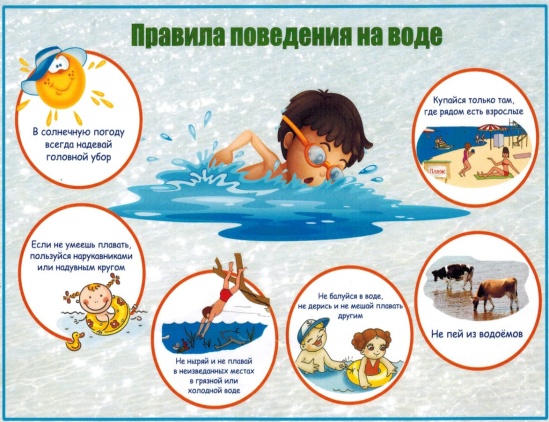 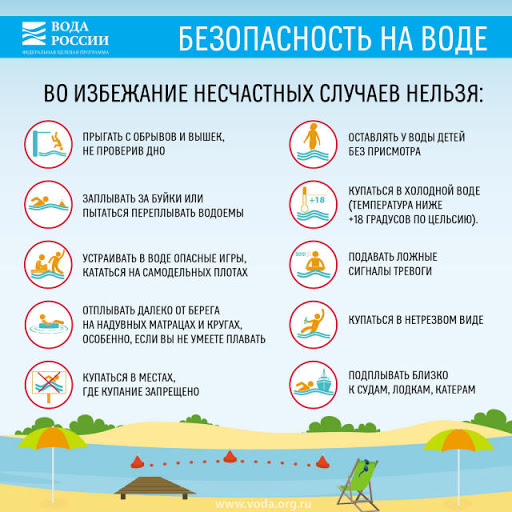 